Part one: Measuring length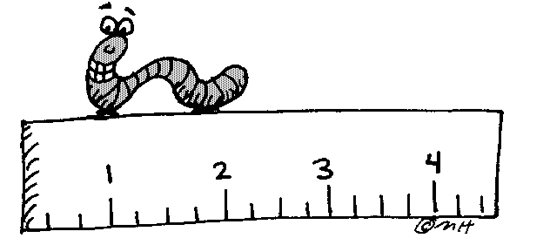 Expectations: Use either a meter stick or metric ruler to measure the following items in the classroom. You will work in lab groups, and do not have to do these in order. If you need to get up to measure something, please just let me know and I will allow you to do so.1. Length of paper clip: __________ cm2. Width of paper clip: ___________ mm3. Width of classroom door: _____________ cm4. Length of student desk: ______________ cm5. Height of student desk: _____________ m6. Length of science book: _____________ cm7. Width of science book: _____________cm8. Thickness of science book: ________________ cm9. Length of new pencil eraser: ______________ mm10. Thickness of pencil eraser: _______________mmClosing Questions:11. What was the longest thing you measured, and how long was it?12. What was the shortest thing you measured, and how long was t?